Об утверждении административного регламента по предоставлению муниципальной   услуги «Выдача акта освидетельствования проведения основных работ по строительству (реконструкции) объекта индивидуального жилищного строительства, осуществляемых с привлечением средств материнского (семейного) капитала»На основании Федерального закона от 27 июля 2010 года  № 210-ФЗ                          «Об организации предоставления государственных и муниципальных услуг», постановления Правительства Российской Федерации от 18 августа  2011 года № 686 «Об утверждении правил выдачи документа, подтверждающего проведение основных работ по строительству (реконструкции) объекта индивидуального жилищного строительства, осуществляемому с привлечением средств материнского (семейного) капитала», в соответствии с Федеральным законом от 6 октября 2003 года  № 131-ФЗ «Об общих принципах организации местного самоуправления в Российской Федерации», постановлением администрации Тюльганского района от 22 марта 2016 года №207-п «Об утверждении Порядка разработки, проведения экспертизы и утверждения  административных регламентов предоставления муниципальных услуг в Тюльганском районе, Уставом муниципального образования Тюльганский район,   п о с т а н о в л я ю:1. Утвердить административный регламент предоставления муниципальной услуги «Выдача акта освидетельствования проведения основных работ по строительству (реконструкции) объекта индивидуального жилищного строительства, осуществляемых с привлечением средств материнского (семейного)  капитала»,согласно приложению.2. Контроль за исполнением настоящего постановления возложить на заместителя главы администрации района по оперативному управлению.3. Постановление вступает в силу после его официального обнародования на официальном сайте муниципального образования Тюльганский район в сети «Интернет».Глава района                                                                                         И.В. Буцких               Приложение               к постановлению       администрации района                12.01.2017 № 9-п АДМИНИСТРАТИВНЫЙ РЕГЛАМЕНТпредоставления муниципальной услуги«Выдача акта освидетельствования проведения основных работ по строительству (реконструкции) объекта индивидуального жилищного строительства, осуществляемых с привлечением средств материнского (семейного) капитала»1. Общие положения1.1. Административный регламент предоставления муниципальной услуги «Выдача акта освидетельствования проведения основных работ по строительству (реконструкции) объекта индивидуального жилищного строительства, осуществляемых с привлечением средств материнского (семейного) капитала» (далее – Административный регламент)  разработан в соответствии с Федеральным законом от 27.07.2010 № 210-ФЗ «Об организации предоставления государственных и муниципальных услуг», действующим законодательством, муниципальными правовыми актами. 1.2. Основные понятия, используемые в Административном регламенте:     1) заявитель – лицо, получившее государственный сертификат на материнский (семейный) капитал – владелец сертификата (далее – заявитель);2) кадастровый паспорт объекта недвижимости - выписка из государственного кадастра недвижимости, содержащая уникальные характеристики объекта недвижимости, а также в зависимости от вида объекта недвижимости иные предусмотренные Федеральным законом сведения об объекте недвижимости;3) акт освидетельствования – документ, подтверждающий проведение основных работ по строительству объекта индивидуального жилищного строительства (монтаж фундамента, возведение стен и кровли) или проведение работ по реконструкции объекта индивидуального жилищного строительства, в результате которых общая площадь жилого помещения (жилых помещений) реконструированного объекта увеличивается не менее чем на учетную норму площади жилого помещения, устанавливаемую в соответствии с жилищным законодательством Российской Федерации. 1.3. Заявителями на предоставление муниципальной услуги являются: - лицо, получившее государственный сертификат на материнский (семейный) капитал.           1.4. Порядок информирования о предоставлении муниципальной услуги:Информация о месте нахождения и графики работы органов, осуществляющих прием документов и граждан на получение муниципальной услуги:а) Отдел архитектуры и градостроительства администрации Тюльганского района Оренбургской области (далее – ОАГ): Оренбургская область, Тюльганский район, п. Тюльган, ул. Ленина, дом 23, кабинет 15.График работы: понедельник – пятница с 09.00 до 17.12, перерыв на обед – 13.00 до 14.00; выходные дни – суббота, воскресенье.Приём документов и предоставление консультаций посетителям осуществляется: понедельник с 13.00 до 17.12, вторник - среда с 9.00 до 13.00Контактный телефон 8 (35332) 2-10-77.Электронный адрес: E-mail: arh-tul@mail.ru Официальный сайт администрации Тюльганского района в сети Интернет: тюльган.рфб) Муниципальное автономное учреждение «Тюльганский многофункциональный центр по оказанию государственных и муниципальных услуг» (МАУ «Тюльганский МФЦ»), уполномоченное на прием заявлений на предоставление муниципальной услуги: 462010, п. Тюльган, ул. Ленина, д. 19, пом.1.   График работы: понедельник-пятница с 09-00 до 17-00, обед с 13-00-14-00, выходной: суббота, воскресенье. Телефон для справок: 8 (3532) 22-0-99. Адрес электронной почты: tulganmfc@mail.ru. 2) При информировании заявителя о порядке предоставления муниципальной услуги должностное лицо сообщает информацию по следующим вопросам:- категории заявителей, имеющих право на получение муниципальной услуги;- о правовых основаниях для предоставления муниципальной услуги;- о порядке, сроках и условиях предоставления муниципальной услуги;- об основаниях отказа в приеме документов, необходимых для предоставления муниципальной услуги;- об основаниях отказа в предоставлении муниципальной услуги;- о графике (режиме приема посетителей).3) Порядок, форма и места указанной информации, в т.ч. на стендах, в местах предоставления услуги:а) на стендах в местах предоставления муниципальной услуги размещаются следующие информационные материалы:- текст Административного регламента;- месторасположение, график (режим) работы, номера телефонов, адреса официальных сайтов в информационно-телекоммуникационной сети Интернет и электронной почты органов, в которых заинтересованные лица могут получить документы, необходимые для предоставления муниципальной услуги (при наличии);- перечень документов, направляемых заявителем, и требования, предъявляемые к этим документам;- формы документов для заполнения, образцы заполнения документов;- перечень оснований для отказа в предоставлении муниципальной услуги;- порядок обжалования действий (бездействия) должностных лиц оказывающих муниципальную услугу;- блок-схема предоставления муниципальной услуги.б) на официальном сайте администрации Тюльганского района размещаются следующие информационные материалы:- полное наименование и почтовые адреса администрации Тюльганского района, ОАГ;- справочные телефоны, по которым можно получить консультацию по порядку предоставления муниципальной услуги;- адреса электронной почты администрации Тюльганского района, ОАГ;- текст Административного регламента;- информационные материалы (полная версия), содержащиеся на стендах в местах предоставления муниципальной услуги.в) на Портале государственных услуг размещается следующая информация:- полное наименование, почтовые адреса и график работы администрации Тюльганского района, ОАГ;- справочные телефоны, по которым можно получить консультацию по порядку предоставления муниципальной услуги;- адреса электронной почты;- порядок получения информации заинтересованными лицами по вопросам предоставления муниципальной услуги, сведения о результате предоставления муниципальной услуги.1.5. Отдел архитектуры и градостроительства не позднее 3 рабочих дней со дня принятия настоящего Административного регламента либо внесения в него изменений размещает текст настоящего Административного регламента в печатном виде в местах предоставления муниципальной услуги в доступном для заявителей месте.   Настоящий Административный регламент подлежит размещению на официальном сайте администрации Тюльганского района в порядке, предусмотренном Порядком разработки, проведения экспертизы и утверждения административных регламентов предоставления муниципальных услуг в Тюльганском районе, принятых постановлением администрации района от 22.03.2016   № 207-п.Стандарт предоставления муниципальной услуги.2.1. Наименование муниципальной услуги:«Выдача акта освидетельствования проведения основных работ по строительству (реконструкции) объекта индивидуального жилищного строительства, осуществляемых с привлечением средств материнского (семейного) капитала». 2.2. Наименование органа, предоставляющего муниципальную услугу: Отдел архитектуры и градостроительства администрации Тюльганского района (далее - ОАГ).2.3. Результатом предоставления муниципальной услуги является:-  выдача акта освидетельствования;- отказ в выдаче акта освидетельствования.2.4. Услуга предоставляется в течение 10 календарных дней со дня получения ОАГ заявления, указанного в п.п. 1 п. 2.6. настоящего Административного регламента. Срок предоставления муниципальной услуги исчисляется без учета сроков передачи запроса о предоставлении муниципальной услуги и документов из МАУ «Тюльганский МФЦ» в ОАГ, передачи результата предоставления муниципальной услуги из ОАГ в МАУ «Тюльганский МФЦ» срока выдачи результата заявителю в МАУ «Тюльганский МФЦ ».2.5. Выдача результатов предоставления муниципальной услуги производится способом выбранным заявителем (лично, почтовым отправлением). 2.6. Перечень нормативных правовых актов, регулирующих отношения, возникающие в связи с предоставлением муниципальной услуги, с указанием их реквизитов и источников официального опубликования:1) Земельный кодекс Российской Федерации от 25.10.2001 № 136-ФЗ     ("Собрание законодательства РФ", 29.10.2001, N 44, ст. 4147);2) Жилищный кодекс Российской Федерации от 29.12.2004 N 188-ФЗ (Первоначальный текст документа опубликован в изданиях "Собрание законодательства РФ", 03.01.2005, N 1 (часть 1), ст. 14);3) Федеральный закон от 06.10.2003 № 131-ФЗ «Об общих принципах организации местного самоуправления в Российской Федерации» ("Собрание законодательства РФ", 06.10.2003, N 40, ст. 3822);4) Федеральный закон от 27.07.2010 № 210-ФЗ «Об организации предоставления государственных и муниципальных услуг» ("Российская газета", N 168, 30.07.2010);5) Федеральный закон от 29.12.2006 № 256-ФЗ «О дополнительных мерах государственной поддержки семей, имеющих детей» ("Российская газета", N 297, 31.12.2006);6)  постановление Правительства Российской Федерации от 18.08.2011 № 686 «Об утверждении правил выдачи документа, подтверждающего проведение основных работ по строительству (реконструкции) объекта индивидуального жилищного строительства, осуществляемому с привлечением средств материнского (семейного) капитала» ("Собрание законодательства РФ", 22.08.2011, N 34, ст. 4990);       7) Приказ Министерства регионального развития Российской Федерации от 17.06.2011 № 286 «Об утверждении формы документа, подтверждающего проведение основных работ по строительству объекта индивидуального жилищного строительства (монтаж фундамента, возведение стен и кровли) или проведение работ по реконструкции объекта индивидуального жилищного строительства, в результате которых общая площадь жилого помещения (жилых помещений) реконструированного объекта увеличивается не менее чем на учетную норму площади жилого помещения, устанавливаемую в соответствии с жилищным законодательством Российской Федерации» ("Российская газета", N 165, 29.07.2011); 8) Устав муниципального образования Тюльганский район Оренбургской области, принят решением Совета Депутатов Тюльганского района Оренбургской области №498-III-СД от 16.04.2015г., зарегистрирован 28.05.2015г., с изменениями принятыми Решением Совета Депутатов Тюльганского района №16-IV-СД от 29.10.2015г. (опубликованы в районной газете «Прогресс-Т» №22 от 11.06.2015г., №50 от 24.12.2015г.).2.7. Исчерпывающий перечень документов, необходимых в соответствии с нормативными правовыми актами для предоставления муниципальной услуги, и порядок их представления:1) заявление по форме согласно приложению 1 к настоящему Административному регламенту;2)  документы, удостоверяющие личность заявителя;3) нотариально удостоверенная доверенность от заявителя (в случае подачи заявления уполномоченным лицом);4)  государственный сертификат на материнский (семейный) капитал.Документы должны быть представлены в оригиналах, которые подлежат возврату, и ксерокопиях, которые остаются в архиве Отдела архитектуры и градостроительства. Копии документов предоставляются с подлинными экземплярами документов специалисту, осуществляющему приём документов, который сверяет подлинный экземпляр с копией. 2.8. Исчерпывающий перечень документов, необходимых в соответствии с нормативными правовыми актами для предоставления муниципальной услуги, которые находятся в распоряжении государственных органов, органов местного самоуправления и иных органов, участвующих в предоставлении муниципальной услуги, и которые заявитель вправе представить:- копия свидетельства о государственной регистрации права собственности на земельный участок и объекты недвижимости, расположенные на нем;- кадастровый паспорт здания, сооружения, объекта незавершенного строительства или кадастровая выписка об объекте недвижимости.Непредставление заявителем указанных документов не является основанием для отказа заявителю в предоставлении муниципальной услуги.2.9. Запрещается требовать от заявителя представления документов и информации, не предусмотренных пунктом 2.7 настоящего Административного регламента.2.10. Запрещается требовать от заявителя представления документов и информации, предусмотренных пунктом 2.8 настоящего Административного регламента.2.11. Документы, представляемые заявителем, должны соответствовать требованиям, установленным действующим законодательством к таким документам:1) разборчивое написание текста документа шариковой ручкой или при помощи средств электронно-вычислительной техники;2) указание фамилии, имени и отчества (наименования) заявителя, его места жительства (места нахождения), телефона без сокращений;3) отсутствие в документах неоговоренных исправлений.2.12. Исчерпывающий перечень оснований для отказа в приеме документов, необходимых для предоставления муниципальной услуги:1) представление документов, не соответствующих пункту 2.7 настоящего Административного регламента;2) нарушение требований к оформлению документов;3) представление документов в ненадлежащий орган.2.13. Исчерпывающий перечень оснований для отказа в предоставлении муниципальной услуги:- отсутствие документов (информации), предусмотренных пунктом 2.7 настоящего Административного регламента;- несоответствие проекта переустройства и (или) перепланировки помещения требованиям законодательства;- несоблюдение предусмотренных статьей 22 Жилищного кодекса Российской Федерации условий перевода помещения.2.14. Муниципальная услуга предоставляется без взимания государственной пошлины или иной платы.2.15. Максимальный срок ожидания в очереди при подаче запроса о предоставлении муниципальной услуги не может превышать 15 минут.Максимальный срок ожидания в очереди при получении результата предоставления муниципальной услуги не может превышать 15 минут.2.16. Регистрация запроса заявителя о предоставлении муниципальной услуги производится в день поступления.2.17. Требования к помещениям, в которых предоставляются муниципальные услуги, к залу  ожидания,  местам  для  заполнения  запросов  о  предоставлении муниципальной услуги, информационным стендам с образцами их заполнения и перечнем документов, необходимых для предоставления муниципальной услуги, в том числе к обеспечению доступности для инвалидов указанных объектов в соответствии с законодательством Российской Федерации о социальной защите инвалидов: 1) требования к местам приема заявителей:- служебные кабинеты специалистов, участвующих в предоставлении муниципальной услуги, в которых осуществляется прием заявителей, должны быть оборудованы вывесками с указанием номера кабинета, фамилии, имени, отчества и должности специалиста, ведущего прием;- места для приема заявителей оборудуются стульями и столами, оснащаются канцелярскими принадлежностями для обеспечения возможности оформления документов;2) требования к местам для ожидания:- оборудование стульями и (или) кресельными секциями;- нахождение мест для ожидания в холле или ином специально приспособленном помещении;- наличие в здании, где организуется прием заявителей, мест общественного пользования (туалетов) и мест для хранения верхней одежды;3) требования к местам для информирования заявителей:- оборудование визуальной, текстовой информацией, размещаемой на информационном стенде, в том числе:а) административного регламента предоставления муниципальной услуги; б) адресов и телефонов мест предоставления муниципальной услуги; в) адресов электронной почты и официального сайта администрации городского округа;г) перечня документов, необходимых для получения муниципальной услуги;д) образца заполнения бланка письменного запроса (заявления);- оборудование стульями и столами для возможности оформления документов;- обеспечение свободного доступа к информационному стенду и столам для оформления документов.4) требования к условиям доступности при предоставлении услуги для инвалидов:- вход оборудуется специальным пандусом;-  обеспечивается беспрепятственное перемещение и разворот кресел-колясок;-обеспечивается сопровождение инвалидов, имеющих стойкие расстройства функций зрения и самостоятельного передвижения и оказание им помощи;- обеспечивается допуск сурдопереводчика и тифлосурдопереводчика;- обеспечивается допуск собаки-проводника при наличии документа, подтверждающего её специальное обучение по установленной форме.2.18. Показателями оценки доступности муниципальной услуги являются:1) получение муниципальной услуги своевременно и в соответствии со стандартом предоставления муниципальной услуги;2) получение полной, актуальной и достоверной информации о порядке предоставления муниципальной услуги, в том числе с использованием информационно-коммуникационных технологий;3) получение информации о результате предоставления муниципальной услуги;4) возможность обращения в досудебном и (или) судебном порядке в соответствии с законодательством Российской Федерации с жалобой (претензией) на принятое решение или на действия (бездействие) специалистов администрации МО  Тюльганского района;5) транспортная доступность к местам предоставления муниципальной услуги;6) обеспечение возможности направлениями запроса по электронной почте;7) размещение информации о порядке предоставления муниципальной услуги.2.19. Показателями оценки качества предоставления муниципальной услуги являются:1) соблюдение срока предоставления муниципальной услуги;2) отсутствие поданных в установленном порядке жалоб на действия (бездействие) должностных лиц, осуществленные в ходе предоставления муниципальной услуги.2.20. Подача заявителем заявления (документов), осуществление мониторинга хода предоставления услуги, получение результата предоставления муниципальной услуги в электронном виде осуществляются по мере прохождения (выполнения) этапов согласно распоряжению Правительства Российской Федерации от 17.12.2009 N 1993-р "Об утверждении сводного перечня первоочередных государственных и муниципальных услуг, предоставляемых в электронном виде".3. Состав, последовательность и сроки выполнения административных процедур, требования к порядку их выполнения3.1. Предоставление муниципальной услуги включает в себя следующие виды административных процедур: 1) прием и регистрация документов;2) запрос документов, необходимых в соответствии с нормативными правовыми актами для предоставления муниципальной услуги, которые находятся в распоряжении государственных органов, органов местного самоуправления и иных организаций и которые заявитель вправе представить;3) рассмотрение поступившего заявления; 4) осмотр объекта индивидуального жилищного строительства и составление акта освидетельствования;5)  выдача акта освидетельствования.3.1.1.  Прием и регистрация документов:1) основанием для начала административной процедуры является поступление в МАУ «Тюльганский МФЦ» или ОАГ заявления о предоставлении муниципальной услуги с приложением пакета документов;2) специалист, ответственный за прием документов, осуществляет первичное рассмотрение и проверку документов; 3) в случае, если представлен неполный комплект документов либо документы не соответствуют предъявленным требованиям, специалист, ответственный за прием документов, предлагает заявителю представить недостающие документы, исправить недочеты. При согласии заявителя документы возвращаются ему для устранения недостатков;4) если представлен полный пакет документов, специалист, ответственный за прием документов, регистрирует заявление. Заявителю выдается расписка в получении документов с указанием перечня и даты их получения;5) результатом настоящей административной процедуры является формирование представленного пакета документов и направление его исполнителю для обеспечения выполнения дальнейших административных процедур, предусмотренных Административным регламентом. Максимальный срок выполнения данного действия составляет 1 рабочий день;6) способом фиксации административной процедуры является отметка   в журнале регистрации о приеме заявления и пакета документов для передачи их ответственному исполнителю.3.1.2. Запрос документов, необходимых в соответствии с нормативными правовыми актами для предоставления муниципальной услуги, которые находятся в распоряжении государственных органов, органов местного самоуправления и иных организаций и которые заявитель вправе представить:1) основанием для начала процедуры является отсутствие документов, необходимых в соответствии с нормативными правовыми актами для предоставления муниципальной услуги, которые находятся в распоряжении государственных органов, органов местного самоуправления и иных организаций;2) ответственный исполнитель осуществляет подготовку и направление запроса в государственные органы, органы местного самоуправления и иные организации, в распоряжении которых находятся документы, необходимые для предоставления муниципальной услуги. Направление запроса осуществляется по каналам единой системы межведомственного электронного взаимодействия.Максимальный срок выполнения данного действия составляет 3 рабочих дня;3) результатом административной процедуры является получение из государственных органов, органов местного самоуправления и иных организаций запрашиваемых документов либо отказ в их предоставлении;4) способом   фиксации административной процедуры является регистрация запрашиваемых документов.3.1.3. Рассмотрение поступившего заявления:1) основанием для начала административной процедуры является поступление ответственному исполнителю заявления; 2)  при поступлении заявления о предоставлении муниципальной услуги с документами, необходимыми для выполнения административной процедуры, от заявителя ответственный исполнитель осуществляет их рассмотрение. Максимальный срок выполнения данного действия составляет 1 рабочий день;3)   в случае, если представлен неполный комплект документов, указанных в пункте 2.6. Административного регламента, ответственный исполнитель обеспечивает подготовку, согласование и направление в адрес заявителя письма об отказе в предоставлении муниципальной услуги с информированием о возможности повторно представить заявление с приложением необходимого комплекта документов. К письму об отказе в предоставлении муниципальной услуги прилагаются (возвращаются) представленные заявителем документы. Максимальный срок подготовки такого письма составляет 1 рабочий день;4) способом фиксации административной процедуры является направление заявителю вышеуказанного уведомления или отказа в предоставлении муниципальной услуги в письменной форме за подписью должностного лица.3.1.4. Осмотр объекта индивидуального жилищного строительства и составление акта освидетельствования:1) основанием для начала выполнения административной процедуры являются поступившие ответственному исполнителю документы, указанные в п. 2.4. Административного регламента;2) ответственный исполнитель организует выезд с целью осмотра объекта индивидуального жилищного строительства. Осмотр проводится в присутствии лица, получившего государственный сертификат на материнский (семейный) капитал, или его представителя.При проведении осмотра могут осуществляться обмеры и обследования освидетельствуемого объекта.Критериями принятия решения об отказе в составлении акта освидетельствования являются, если:- в ходе освидетельствования проведения основных работ по строительству объекта индивидуального жилищного строительства (монтаж фундамента, возведение стен и кровли) будет установлено, что такие работы не выполнены в полном объеме;- в ходе освидетельствования проведения работ по реконструкции объекта индивидуального жилищного строительства будет установлено, что в результате таких работ общая площадь жилого помещения не увеличивается либо увеличивается менее чем на учетную норму площади жилого помещения, устанавливаемую в соответствии с жилищным законодательством Российской Федерации;  3) результатом выполнения настоящей административной услуги является составление ответственным исполнителем акта освидетельствования по форме, утвержденной Министерством регионального развития Российской Федерации.Критерием принятия решения для подготовки акта освидетельствования является соответствие проведения основных работ по строительству объекта индивидуального жилищного строительства в полном объеме.4) способом фиксации административной процедуры является составление акта обследования или отказа в предоставлении муниципальной услуги в письменной форме за подписью должностного лица администрации.3.1.5. Выдача акта освидетельствования:1) Акт освидетельствования либо мотивированный отказ в выдаче акта освидетельствования утверждается председателем комиссии, главным архитектором   района. 2) Акт освидетельствования либо мотивированный отказ в выдаче акта освидетельствования выдается (направляется) заявителю лично или направляется почтовым отправлением.При получении акта освидетельствования   в МАУ «Тюльганский МФЦ» или в ОАГ заявитель предъявляет документ, удостоверяющий личность, а уполномоченный представитель заинтересованного лица дополнительно предъявляет надлежащим образом оформленную доверенность, подтверждающую его полномочия на получение документа.Акт освидетельствования, предоставляемый заявителю по почте, направляется по адресу отправителя, указанному в заявлении, заказным письмом.Срок исполнения административной процедуры – не более 10 рабочих дней со дня получения заявления, указанного в п.п. 1 п. 2.6. Административного регламента.Блок-схема предоставления муниципальной услуги представлена в приложении № 2 к настоящему приложению.4.Формы контроля за исполнением административного регламента        4.1. Текущий контроль за соблюдением последовательности административных действий, определенных настоящим Административным регламентом предоставления муниципальной услуги, принятием в ходе ее предоставления решений, контроль полноты и качества предоставления муниципальной услуги осуществляет заместитель главы администрации Тюльганского района по оперативному управлению или уполномоченное им должностное лицо.4.2. Периодичность проведения проверок полноты и качества предоставления муниципальной услуги осуществляется на основании правовых актов администрации, в случае выявления нарушений, виновные лица привлекаются к дисциплинарной ответственности согласно нормам действующего законодательства.4.3. Граждане, их объединения и организации могут контролировать предоставление муниципальной услуги путем получения информации по телефону, по письменным обращениям, по электронной почте, на официальном сайте администрации Тюльганского района и через портал государственных и муниципальных услуг.Основные положения, характеризующие требования к порядку и формам контроля за исполнением Административного регламента, в том числе со стороны граждан, их объединений и организаций, устанавливаются и определяются в соответствии с федеральными законами, а также иными нормативными правовыми актами Российской Федерации.Досудебный (внесудебный) порядок обжалования решений и действий (бездействий) органа, предоставляющего муниципальную услугу, а также их должностных лиц5.1. Обжаловать действия (бездействия) должностных лиц при предоставлении муниципальной услуги может любое лицо, являющееся получателем муниципальной услуги либо иной уполномоченный орган (лицо) в соответствии с законодательством Российской Федерации.5.2. Предмет досудебного обжалования:-действие (бездействие) органа, предоставляющего муниципальную услугу;-действие (бездействие) должностных лиц, муниципальных служащих предоставляющих муниципальную услугу.5.3. Исчерпывающий перечень оснований для отказа в рассмотрении жалобы либо приостановления ее рассмотрения.Обращение заявителей не рассматривается в случаях:-отсутствия сведений об обжалуемом решении, действии, бездействии (в чем выразилось, кем принято), о лице, обратившемся с жалобой;- отсутствия подписи и (или) адреса заявителя;-при получении жалобы, в которой содержатся нецензурные либо оскорбительные выражения, угрозы жизни, здоровью и имуществу должностного лица, а также членам его семьи, жалоба может быть оставлена без ответа по существу поставленных в нем вопросов.-текст жалобы не поддается прочтению, ответ на жалобу не дается, о чем сообщается заявителю, направившему жалобу, в письменном виде, если его почтовый адрес поддается прочтению.-если в жалобе содержится вопрос, на который заявителю неоднократно давались письменные ответы по существу в связи с ранее направляемыми жалобами, и при этом в жалобе не приводятся новые доводы или обстоятельства, должностное лицо, ответственное за рассмотрение жалобы, вправе принять решение о безосновательности очередного обращения и прекращении переписки с заявителем по данному вопросу. О данном решении заявитель, направивший жалобу, уведомляется в письменном виде.5.4. Основанием для начала процедуры досудебного обжалования является наличие электронного или письменного обращения (жалобы) заявителя.Обращение (жалоба) заявителя должно содержать следующую информацию:- фамилия, имя, отчество гражданина (наименование юридического лица), которым подается жалоба, его место жительства или пребывания (нахождения);- наименование подразделения, должности, фамилии, имени и отчества работника (при наличии информации), решение, действие (бездействие) которого обжалуется; - суть обжалуемого действия (бездействия).Дополнительно указываются: - причины несогласия с обжалуемым действием (бездействием);- обстоятельства, на основании которых заявитель считает, что нарушены его права, свободы и законные интересы, созданы препятствия к их реализации либо незаконно возложена какая-либо обязанность;- иные сведения, которые заявитель считает необходимым сообщить.К жалобе могут быть приложены копии документов, подтверждающих изложенные в жалобе обстоятельства (при наличии). В таком случае в жалобе приводится перечень прилагаемых к ней документов.Жалоба подписывается подавшим ее заявителем.5.5. Заявитель имеет право на получение информации и документов, необходимых для обоснования и рассмотрения жалобы.5.6. Жалоба на действия (бездействие) ОАГ, муниципальных служащих, непосредственно предоставляющих муниципальную услугу, принятые ими решения может быть подана в досудебном порядке:- главе администрации района;- заместителю главы администрации района, курирующему предоставление муниципальной услуги.5.7. Жалоба на нарушение порядка предоставления муниципальной услуги многофункциональным центром рассматривается в соответствии с заключенным соглашением о взаимодействии, органом представляющим муниципальную услугу.5.8.  Жалоба письменная или электронная подлежит рассмотрению в течение пятнадцати рабочих дней со дня ее регистрации, а в случае обжалования отказа в приеме документов у заявителя либо в исправлении допущенных опечаток и ошибок или в случае обжалования нарушения установленного срока таких исправлений - в течении пяти рабочих дней со дня ее регистрации.5.9. По результатам рассмотрения жалобы принимается одно из следующих решений:1) удостоверение жалобы, в том числе в форме отмены принятого решения, исправления допущенных опечаток и ошибок в выданных в результате предоставления муниципальной услуги документах, возврата заявителю денежных средств, взимание которых не предусмотрено нормативными правовыми актами Российской Федерации, нормативными правовыми актами субъектов Российской Федерации, муниципальными правовыми актами, а также в иных формах;2) отказ в удовлетворении жалобы.5.10. Не позднее дня, следующего за днем принятия решения, указанного в настоящем Административном регламенте, заявителю в письменной форме и по желанию заявителя в электронной форме направляется мотивированный ответ о результатах рассмотрения жалобы.   Если изложенная в обращении жалоба признается обоснованной, то принимается решение о применении мер дисциплинарной ответственности к лицам, допустившим нарушение в ходе предоставления муниципальной услуги, в установленном действующим законодательством порядке.Приложение №1к административному регламенту по предоставлению муниципальной услуги «Выдача акта освидетельствования проведения основных работ по строительству (реконструкции) объекта индивидуального жилищного строительства, осуществляемых с привлечением средств материнского (семейного) капитала».ФОРМА ЗАЯВЛЕНИЯо предоставлении муниципальной услуги«Выдача акта освидетельствования проведения основных работ по строительству (реконструкции) объекта индивидуального жилищного строительства, осуществляемых с привлечением средств материнского (семейного) капитала».ЗАЯВЛЕНИЕ            Прошу провести освидетельствование проведения основных работ по строительству объекта индивидуального жилищного строительства (монтаж фундамента, возведение стен и кровли) или проведение работ по реконструкции объекта индивидуального жилищного строительства, в результате которых общая площадь жилого помещения (жилых помещений) реконструированного объекта увеличивается не менее чем на учетную норму площади жилого помещения, устанавливаемую в соответствии с жилищным законодательством Российской Федерации.Объект капитального строительства (объект индивидуального жилищного строительства) ______________________________________________________________________________________________________________________(наименование, почтовый или строительный адрес объекта капитального строительства)____________________________________________________________________(наименование конструкций: монтаж  фундамента, возведение стен, возведение кровли или проведение работ по реконструкции)       Сведения о застройщике или заказчике (представителе застройщика или (нужное подчеркнуть)заказчика) ________________________________________________________(Ф.И.О., паспортные данные, место проживания)Сведения о выданном разрешении на строительство _______________________ _________________________________________________________________ (номер, дата выдачи разрешения, наименования органа, выдавшего разрешение)____________________________________________________________________Приложение: 1. ______________________________________                        2.______________________________________Способ выдачи результатов предоставления муниципальной услуги -             лично, почтовым отправлением(не нужное зачеркнуть)Даю согласие на обработку своих персональных данных. Представленные мною персональные данные вносятся и хранятся в автоматизированной информационной системе, а также на твердом носителе постоянно в соответствии с действующим законодательством.*«____» ____________20___г.                         ___________________                                                                                                                                                                                                         (подпись)                       Согласно п. 2 ст. 7 Федерального закона от 27.07.2010 № 210-ФЗ «Об организации предоставления государственных и муниципальных услуг» заявитель вправе представить документы и информацию в органы, предоставляющие государственные услуги, и органы, предоставляющие муниципальные услуги, по собственной инициативе:– кадастровый паспорт земельного участка;– выписку из ЕГРП на недвижимое имущество и сделок с ним (на объект недвижимости и земельный участок);*В случае недееспособности заявителя согласие на обработку его персональных данных дает в письменной форме законный представитель заявителя.___________________________________________________________________________  (следующие позиции заполняются должностным лицом, принявшим заявление)Документы представлены на приеме      "___" __________________ 20__ г.Входящий номер регистрации заявления   _______________________________Выдана расписка в получении документов          "___" ____________ 20__ г.Расписку получил                      "___" __________________ 20__ г.                                      ________________________________                                           (подпись заявителя)_____________________________________(должность, Ф.И.О. должностного лица,___________________________   принявшего заявление)                                               (подпись)Приложение  № 2к  административному регламенту                                                                                             предоставления муниципальной услуги«Выдача акта освидетельствования проведения основных работ по строительству (реконструкции) объекта индивидуального жилищного строительства, осуществляемых с привлечением средств материнского ( семейного)  капитала»БЛОК-СХЕМАпредоставления муниципальной услуги«Выдача акта освидетельствования проведения основных работ по строительству (реконструкции) объекта индивидуального жилищного строительства, осуществляемых с привлечением средств материнского  ( семейного)  капитала»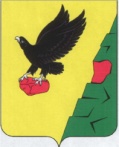                  Муниципальное образованиеТюльганский районОренбургской областиАДМИНИСТРАЦИЯТЮЛЬГАНСКОГОРАЙОНАП О С Т А Н О В Л Е Н И Е                 Муниципальное образованиеТюльганский районОренбургской областиАДМИНИСТРАЦИЯТЮЛЬГАНСКОГОРАЙОНАП О С Т А Н О В Л Е Н И Е                 Муниципальное образованиеТюльганский районОренбургской областиАДМИНИСТРАЦИЯТЮЛЬГАНСКОГОРАЙОНАП О С Т А Н О В Л Е Н И Е12.01.2017   №    9-п12.01.2017   №    9-п12.01.2017   №    9-пРазослано:райпрокурору, орготделу, МАУ «Тюльганский МФЦ », отделу архитектуры и градостроительства, А.В. Резепкиной.Главе муниципального образования Тюльганский район Оренбургской области ________________________от ___________________________________ 			(Ф.И.О. заявителя полностью)_____________________________________(номер основного документа, удостоверяющего личность,_____________________________________сведения о дате выдачи указанного документа и выдавшем его органе)По доверенности ________________________(Ф.И.О. доверенного лица,  номер, дата доверенности,________________________________________________________Ф.И.О. нотариуса, выдавшего доверенность)______________________________________________________________________________(адрес фактического места жительства заявителя)Контактный телефон _____________________ Осмотр объекта индивидуального жилищного строительства и составление акта освидетельствования                                                     Выдача акта освидетельствования